Identifisering av interessenter: 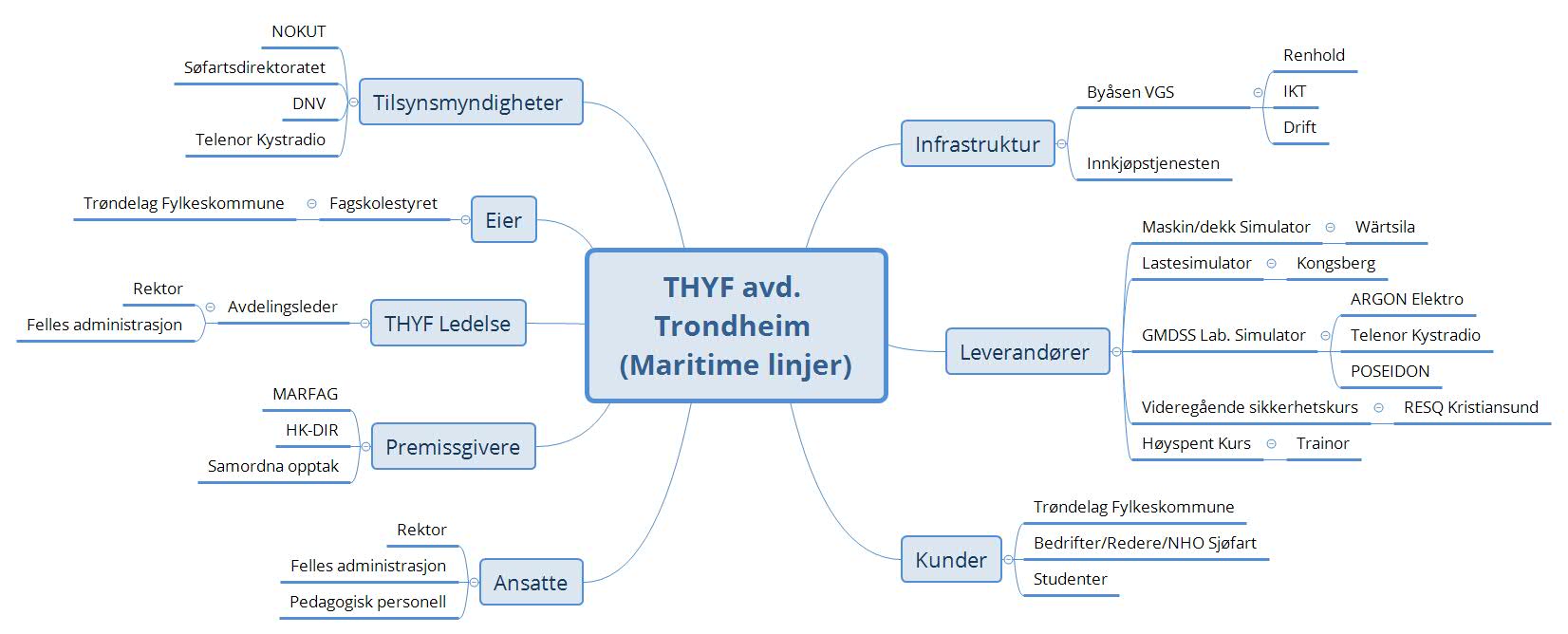 Matrise for analyse av interessenter: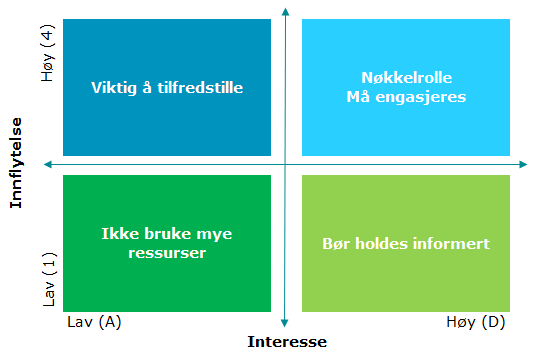 InteressentanalyseKryssreferanserEksterne referanser TRØNDELAG HØYERE YRKESFAGSKOLE TRØNDELAG HØYERE YRKESFAGSKOLE TRØNDELAG HØYERE YRKESFAGSKOLE TRØNDELAG HØYERE YRKESFAGSKOLEDok.id.: 1.1.4INTERESSENTANALYSE THYF med hovedvekt på maritime linjer.INTERESSENTANALYSE THYF med hovedvekt på maritime linjer.INTERESSENTANALYSE THYF med hovedvekt på maritime linjer.INTERESSENTANALYSE THYF med hovedvekt på maritime linjer.VedleggUtgave:3.03Skrevet av:WARA/MIHAGjelder fra:27.03.2024Godkjent av:[]Sidenr:1 av 11Viktig å tilfredsstille: Disse har stor innflytelse, men liten interesse av daglig drift. Disse er det viktig å tilfredsstille i dokumentasjon og utførelse.Nøkkelroller som må engasjeres:Disse har både stor innflytelse og stor interesse av den daglige driften. De bør tilfredsstilles og engasjeres i sitt daglige arbeid.Ikke bruke mye ressurser: Dette er personer, grupper og virksomheter du bør følge opp, men ikke bruke mye ressurser på i kommunikasjonsarbeidetBør holdes informert:  Interessenter som er interessert, men har liten innflytelse. De kan ha nyttig informasjon, og bør holdes informertInteressent THYFHvorforInteresseA–D(Lav -Høy)Innflytelse1–4(Lav – Høy)Forventninger / InnflytelseMuligheter/Trusler Strategi for å redusere hindringer eller oppnå støtteNOKUTTildeler godkjenning og akkrediteringA4Disse har stor innflytelse, men liten interesse av daglig drift. Disse er det viktig å tilfredsstille i dokumentasjon og utførelse.Ved utvikling og gjennomgang av nye tilbud skal følgende gjennomføres:• Vurdere om resultatet oppfyller kravene og / eller kundens forventninger• Identifisere eventuelle problemer og foreslå nødvendige tiltak.Det vil være en kontakt mellom NOKUT og skolen i utviklingsfasen. NOKUT vil sette ned en egen sakkyndig komité som gjennomgår søknaden og de kriteriene som skal være på plass når det gjelder det faglige. Skolen må forholde seg til resultatene som blir funnet og tiltak må opprettholdes.SjøfartsdirektoratetUtstede sertifikater for sjøfolk og føre tilsyn med norske utdanningsinstitusjonerA4Disse har stor innflytelse, men liten interesse av daglig drift. Disse er det viktig å tilfredsstille i dokumentasjon og utførelse.Endringer i tilbudsstruktur opp mot Sjøfartsdirektoratet og NOKUT. Det vil typisk være endringer i læringsutbyttet, studiested, navn, regelverk og konvensjoner. Dette er beskrevet i «Rutine for endring av godkjent tilbud»DNVRettleder, godkjenner og kontrollerer kvalitetssystemet. D3Interessenter som er interessert, men har liten innflytelse. De kan ha nyttig informasjon, og bør holdes informertUtarbeide og vedlikeholde kvalitetsdokumenter ihht. DNV ST-0029 Maritime training providers. Kurse egent personell og delta på seminarer knyttet til DNV ST- 0029.Telenor KystradioGodkjenner og kontrollerer GOC undervisningenA2Dette er personer, grupper og virksomheter du bør følge opp, men ikke bruke mye ressurser på i kommunikasjonsarbeidetÅrlig GOC seminar. Benytt oppdatert planverk utgitt av Telenor Kystradio.Opprettholde fokus på årlige internrevisjoner.Styret for Trøndelag høyere yrkesfagskoleØverste ansvarlige styringsorgan.C4Disse har både stor innflytelse og stor interesse av den daglige driften. De bør tilfredsstilles og engasjeres i sitt daglige arbeid.Når det gjelder endringer på Fylkesnivå vedtas dette politisk av Fylkestinget i Trøndelag. Slike vedtak effektueres av fylkesdirektøren i dialog og samarbeid med styret for Trøndelag høyere yrkesfagskole.Utarbeides god dokumentasjon til styremøter slik at styret har godt beslutningsgrunnlag for strategiske planer. Trøndelag FylkeskommuneEier av FagskolenKunde av kompetansebygging i befolkningen. C3Disse har både stor innflytelse og stor interesse av den daglige driften. De bør tilfredsstilles og engasjeres i sitt daglige arbeid.Når det gjelder endringer på Fylkesnivå vedtas dette politisk av Fylkestinget i Trøndelag. Slike vedtak effektueres av fylkesdirektøren i dialog og samarbeid med styret for Trøndelag høyere yrkesfagskole.Tilfredsstille fylkets kompetansebehov for høyere yrkesfaglig kompetanse.AvdelingslederHar ansvaret for daglig drift og utviklingsarbeidD4Har både stor innflytelse og stor interesse av den daglige driften. De bør tilfredsstilles og engasjeres i sitt daglige arbeid.Informasjon gjennom fastsatte kommunikasjonskanalerRektorRektor har det overordnede ansvaret for alle aktivitetene ved Trøndelag høyere yrkesfagskole, avdeling Trondheim.D4Har både stor innflytelse og stor interesse av den daglige driften. De bør tilfredsstilles og engasjeres i sitt daglige arbeid.Informasjon gjennom fastsatte kommunikasjonskanalerFelles AdministrasjonStøttefunksjon til rektor og avdelingslederD4Disse har både stor innflytelse og stor interesse av den daglige driften. De bør tilfredsstilles og engasjeres i sitt daglige arbeid.Informasjon gjennom fastsatte kommunikasjonskanalerPedagogisk personellLærernes ansvarsområde i all hovedsak undervisning, tilrettelegging og arbeidsformer.Undervisningsformer og arbeidsmetoder skal være tilpasset studentenes forutsetninger og målene i emneplanen. Lærernes undervisningsformer og studentenes arbeidsmetoder skal være varierte og bygge på den modenheten studentene har oppnådd som elev eller lærling i videregående opplæring.D4Disse har både stor innflytelse og stor interesse av den daglige driften. De bør tilfredsstilles og engasjeres i sitt daglige arbeid.Utarbeid møteplan, felles Kvalitetsstyring system, Rettledning for faglærer, felles prosedyrer, Medarbeidersamtaler, Utviklingsplaner for hver enkelt, kompetanseplan.Rederiene/NHO SjøfartTHYF skal tilby studenter relevant kompetanse med høy kvalitet som gjør dem attraktive på arbeidsmarkedet og som fyller arbeidslivets nåværende og framtidige kompetansebehov.C3Dette er personer, grupper og virksomheter du bør følge opp, men ikke bruke mye ressurser på i kommunikasjonsarbeidetHospitering blant lærere.Innleie av forelesere fra bransjen.Utviklingsleder utarbeider kontakt med næringen.StudenterAlltid sette studenten i sentrum for vår virksomhetD4Disse har både stor innflytelse og stor interesse av den daglige driften. De bør tilfredsstilles og engasjeres i sitt daglige arbeid.I den tilrettelagte undervisningen legges det opp til bruk av ulike pedagogiske tilnærminger for eksempel interaktiv læring ved bruk av IKT, dataprogrammer, internett, videoopptak, rollespill, øvelser, samtalegrupper, diskusjoner, veiledede grupper, forelesninger og nettstøtte ved bruk av Canvas som læringsplattform.TrainorTHYF kjøper FSE-kurs.A1Dette er personer, grupper og virksomheter du bør følge opp, men ikke bruke mye ressurser på i kommunikasjonsarbeidetAnbud, Kvalitetsgjennomgang Revisjonsmuligheter, KontraktRESQ KristiansundSkolen kjøper videregående sikkerhetsopplæringA1Dette er personer, grupper og virksomheter du bør følge opp, men ikke bruke mye ressurser på i kommunikasjonsarbeidetAnbud, Kvalitetsgjennomgang Revisjonsmuligheter, KontraktWärtsilaLeverandør av laboratorieutstyr / bro og maskinsimulatorA2Dette er personer, grupper og virksomheter du bør følge opp, men ikke bruke mye ressurser på i kommunikasjonsarbeidetServiceavtale med brukerstøtte og opplæring av instruktører.KongsbergLeverandør av l laboratorieutstyr / LastesimulatorA2Dette er personer, grupper og virksomheter du bør følge opp, men ikke bruke mye ressurser på i kommunikasjonsarbeidetServiceavtale med brukerstøtte og opplæring av instruktører.PoseidonLeverandør av GMDSS laboratorieutstyr /simulatorA2Dette er personer, grupper og virksomheter du bør følge opp, men ikke bruke mye ressurser på i kommunikasjonsarbeidetServiceavtale med brukerstøtte og opplæring av instruktører.Argon ElektroService på laboratorieutstyrA1Dette er personer, grupper og virksomheter du bør følge opp, men ikke bruke mye ressurser på i kommunikasjonsarbeidetServiceavtale.Innkjøpstjenesten i Trøndelag fylkeskommuneAvdelingsleder er ansvarlig for innkjøp i sin avdelingC3Disse har både stor innflytelse og stor interesse av den daglige driften. De bør tilfredsstilles og engasjeres i sitt daglige arbeid.Utarbeid innkjøpsprosedyre, forholde seg til regelverk knyttet til offentlige innkjøp.KontortjenestenTHYF leier inn kontortjenesten fra Byåsen videregående skole. Aktivitetene skal støtte opp om elevenes, studentenes og de ansattes rammebetingelser slik at skolens pedagogiske- og administrative funksjoner blir ivaretatt.C1Interessenter som er interessert, men har liten innflytelse. De kan ha nyttig informasjon, og bør holdes informertTHYF kjøper merkantile og administrative tjenester fra Byåsen videregående skole.DriftAktiviteten skal legge til rette for at de ytre rammebetingelsene for læringsprosessen og læringsmiljøet blir optimale ut fra skolens tilgjengelige ressurser.I denne stabsfunksjonen inngår vaktmester- og renholdstjenesten.Driftslederens nærmeste overordnede er rektor hvis ikke annet er fastsattC2Interessenter som er interessert, men har liten innflytelse. De kan ha nyttig informasjon, og bør holdes informertTHYF kjøper driftstjenester fra Byåsen videregående skole.RenholdRenholdstjenesten.C3Disse har både stor innflytelse og stor interesse av den daglige driften. De bør tilfredsstilles og engasjeres i sitt daglige arbeid.THYF kjøper renholdstjenester fra Byåsen videregående skole.IKTBrukerstøtte, Maskinvare, Programvare. Lisenskontroll, Datasikkerhet, It-plan, HjemmesiderC3Disse har både stor innflytelse og stor interesse av den daglige driften. De bør tilfredsstilles og engasjeres i sitt daglige arbeid.THYF kjøper IKT-tjenester fra Byåsen videregående skole.MARFAGMaritim interesseorganisasjonD2Interessenter som er interessert, men har liten innflytelse. De kan ha nyttig informasjon, og bør holdes informertMål for samhandlingen:•Bidra til informasjons- og erfaringsutveksling og se til et godt samarbeid mellom de som tilbyr fagskoleutdanning om forhold som påvirker fagskoleutdanningen og sikre kvalitet på tilbudene•Utvikle systemer og strukturer som legger til rette for samarbeid, koordinering og drift av felles utviklingsprosesser.•Arbeide for å etablere årlige lærersamling og ledermøter.•Samarbeid med fagskolens organer som RFF og andre fora når det er naturlig. Samarbeide med andre relevante råd der dette er hensiktsmessig.    •Sørge for gode prosesser med utvikling av læringsutbyttebeskrivelser og emneplaner. •Rektormøtet kommer med uttalelser, forslår utviklingsprosjekt, drøfter felles strategier, deltar i innstillinger når prosjektansvarlige/koordinator skal velges.Rektormøtet avholdes minimum 1 ganger pr år. Hvis rektor ikke kan delta på møte kan hun/han utnevne en representant. Det forutsettes da at den som representerer rektor har alle dennes fullmakter.HK-DIR (Direktoratet for høyere utdanning og kompetanse)Utlysning og finansiering av bransjeprogram og kortere utdanningstilbud.Finansierer det maritime samarbeidet mellom videregående, fag- og høyskolerA3Har stor innflytelse, men liten interesse av daglig drift. Viktig å tilfredsstille i dokumentasjon og utførelse.Gir muligheter for å finansiere nye, kortere, spissede tilbud som bransjen har behov for.Sekretariat for nasjonalt fagskoleråd og arrangerer årlig den nasjonale fagskolekonferansen.Samordna opptak (SO)Organiserer søking og opptak til høyere yrkesfaglig utdanningC3Har både stor innflytelse og stor interesse av den daglige driften. De bør tilfredsstilles og engasjeres i sitt daglige arbeid.Skolen må sørge for at tilbud og kvalifikasjonskrav er lagt inn, og sørge for saksbehandling av søkere.SO står for søknadsportal og tekniske løsninger tilknyttet denne. Maritime Training Providers-DNVGL-ST-00292.1.4 Responsibility and authority